休診のお知らせ誠に勝手ながら、下記の期間は休診させていただきます。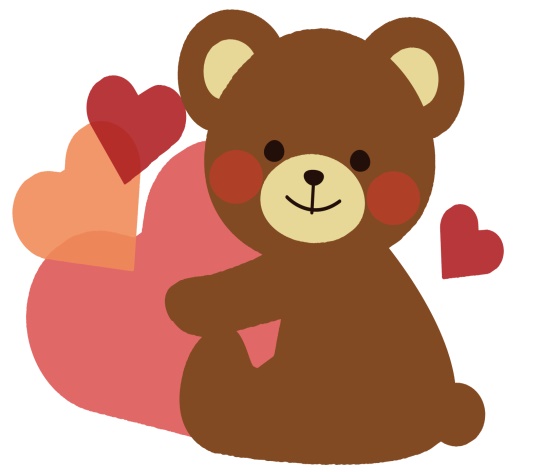 皆様には大変ご迷惑をお掛けしますが、ご理解とご協力をよろしくお願い致します医療法人　新生会　岩橋産科婦人科          院長　岩橋　栄　　　　